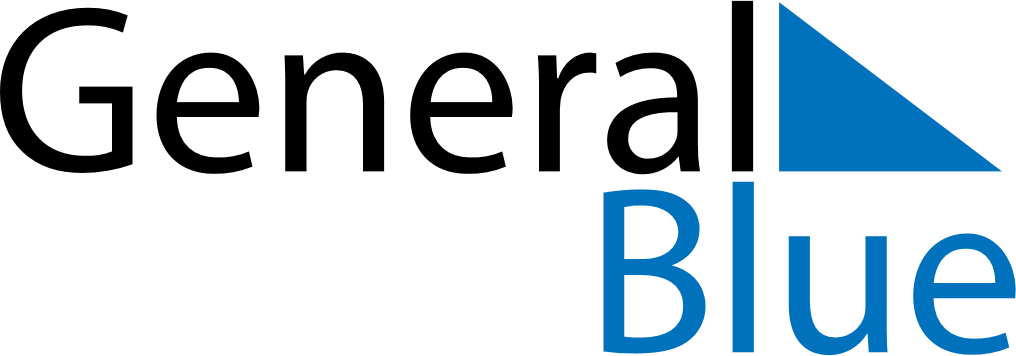 October 2028October 2028October 2028October 2028IcelandIcelandIcelandMondayTuesdayWednesdayThursdayFridaySaturdaySaturdaySunday1234567789101112131414151617181920212122First Day of WinterFirst Day of Winter23242526272828293031